REPÚBLICA BOLIVARIANA DE VENEZUELA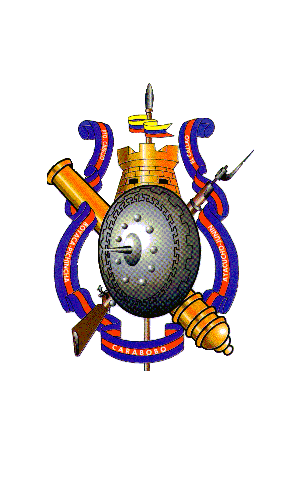 MINISTERIO DEL PODER POPULAR PARA LA DEFENSA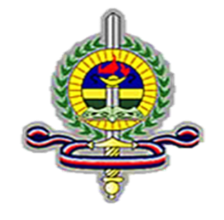 EJÉRCITO BOLIVARIANODIRECCIÓN DE EDUCACIÓNGRUPO DE TRABAJO DE FORMACIÓNCRONOGRAMA DE ACTIVIDADESCURSO ESPECIAL DE FORMACIÓN DE OFICIALES ASIMILADOS CEFOA N° 41 PERIODO 2021-2022HERMES DEL JESÚS HERNÁNDEZ MARCANO GENERAL DE DIVISIÓNDIRECTOR DE EDUCACIÓN DEL EJÉRCITO BOLIVARIANOMESENEROENEROENEROENEROENEROFEBREROFEBREROFEBREROFEBREROFEBREROMARZOMARZOMARZOMARZOMARZOABRILABRILABRILABRILABRILMAYOMAYOMAYOMAYOMAYOJUNIOJUNIOJUNIOJUNIOJUNIOJULIOJULIOJULIOJULIOJULIODÍALMMJVLMMJVLMMJVLMMJVLMMJVLMMJVLMMJVFECHA15 DE ENERO HASTA EL 31 DE MARZO15 DE ENERO HASTA EL 31 DE MARZO15 DE ENERO HASTA EL 31 DE MARZO15 DE ENERO HASTA EL 31 DE MARZO15 DE ENERO HASTA EL 31 DE MARZO15 DE ENERO HASTA EL 31 DE MARZO15 DE ENERO HASTA EL 31 DE MARZO15 DE ENERO HASTA EL 31 DE MARZO15 DE ENERO HASTA EL 31 DE MARZO15 DE ENERO HASTA EL 31 DE MARZO15 DE ENERO HASTA EL 31 DE MARZO15 DE ENERO HASTA EL 31 DE MARZO15 DE ENERO HASTA EL 31 DE MARZO15 DE ENERO HASTA EL 31 DE MARZO15 DE ENERO HASTA EL 31 DE MARZO01 AL 30 DE ABRIL01 AL 30 DE ABRIL01 AL 30 DE ABRIL01 AL 30 DE ABRIL01 AL 30 DE ABRIL04 AL 29 DE MAYO04 AL 29 DE MAYO04 AL 29 DE MAYO04 AL 29 DE MAYO04 AL 29 DE MAYO01 DE JUNIO01 DE JUNIO01 DE JUNIO01 DE JUNIO01 DE JUNIOULTIMA SEMANA DE JULIOULTIMA SEMANA DE JULIOULTIMA SEMANA DE JULIOULTIMA SEMANA DE JULIOULTIMA SEMANA DE JULIOACTIVIDADPREINSCRIPCIÓN A TRAVÉS DE NUESTRA PÁG WEB.PREINSCRIPCIÓN A TRAVÉS DE NUESTRA PÁG WEB.PREINSCRIPCIÓN A TRAVÉS DE NUESTRA PÁG WEB.PREINSCRIPCIÓN A TRAVÉS DE NUESTRA PÁG WEB.PREINSCRIPCIÓN A TRAVÉS DE NUESTRA PÁG WEB.PREINSCRIPCIÓN A TRAVÉS DE NUESTRA PÁG WEB.PREINSCRIPCIÓN A TRAVÉS DE NUESTRA PÁG WEB.PREINSCRIPCIÓN A TRAVÉS DE NUESTRA PÁG WEB.PREINSCRIPCIÓN A TRAVÉS DE NUESTRA PÁG WEB.PREINSCRIPCIÓN A TRAVÉS DE NUESTRA PÁG WEB.PREINSCRIPCIÓN A TRAVÉS DE NUESTRA PÁG WEB.PREINSCRIPCIÓN A TRAVÉS DE NUESTRA PÁG WEB.PREINSCRIPCIÓN A TRAVÉS DE NUESTRA PÁG WEB.PREINSCRIPCIÓN A TRAVÉS DE NUESTRA PÁG WEB.PREINSCRIPCIÓN A TRAVÉS DE NUESTRA PÁG WEB.PRESENTACIÓN DE LA PRUEBA PSICOLÓGICA, PSICOTÉCNICA Y ENTREVISTA CON EL PSICÓLOGOPRESENTACIÓN DE LA PRUEBA PSICOLÓGICA, PSICOTÉCNICA Y ENTREVISTA CON EL PSICÓLOGOPRESENTACIÓN DE LA PRUEBA PSICOLÓGICA, PSICOTÉCNICA Y ENTREVISTA CON EL PSICÓLOGOPRESENTACIÓN DE LA PRUEBA PSICOLÓGICA, PSICOTÉCNICA Y ENTREVISTA CON EL PSICÓLOGOPRESENTACIÓN DE LA PRUEBA PSICOLÓGICA, PSICOTÉCNICA Y ENTREVISTA CON EL PSICÓLOGOPRESENTACIÓN DE LA PRUEBA MÉDICA.Y FÍSICA.PRESENTACIÓN DE LA PRUEBA MÉDICA.Y FÍSICA.PRESENTACIÓN DE LA PRUEBA MÉDICA.Y FÍSICA.PRESENTACIÓN DE LA PRUEBA MÉDICA.Y FÍSICA.PRESENTACIÓN DE LA PRUEBA MÉDICA.Y FÍSICA.PUBLICACIÓN DE LOS RESULTADOS FINALESPUBLICACIÓN DE LOS RESULTADOS FINALESPUBLICACIÓN DE LOS RESULTADOS FINALESPUBLICACIÓN DE LOS RESULTADOS FINALESPUBLICACIÓN DE LOS RESULTADOS FINALESINICIO DEL CURSOINICIO DEL CURSOINICIO DEL CURSOINICIO DEL CURSOINICIO DEL CURSOLUGARPÁG WEB: WWW.EJERCITO.MIL.VE SELECCIONA EL ÍTEM: EJÉRCITO EN LÍNEA E INGRESA A: PROCESO DE ASIMILACIÓN 2020-2021.PÁG WEB: WWW.EJERCITO.MIL.VE SELECCIONA EL ÍTEM: EJÉRCITO EN LÍNEA E INGRESA A: PROCESO DE ASIMILACIÓN 2020-2021.PÁG WEB: WWW.EJERCITO.MIL.VE SELECCIONA EL ÍTEM: EJÉRCITO EN LÍNEA E INGRESA A: PROCESO DE ASIMILACIÓN 2020-2021.PÁG WEB: WWW.EJERCITO.MIL.VE SELECCIONA EL ÍTEM: EJÉRCITO EN LÍNEA E INGRESA A: PROCESO DE ASIMILACIÓN 2020-2021.PÁG WEB: WWW.EJERCITO.MIL.VE SELECCIONA EL ÍTEM: EJÉRCITO EN LÍNEA E INGRESA A: PROCESO DE ASIMILACIÓN 2020-2021.PÁG WEB: WWW.EJERCITO.MIL.VE SELECCIONA EL ÍTEM: EJÉRCITO EN LÍNEA E INGRESA A: PROCESO DE ASIMILACIÓN 2020-2021.PÁG WEB: WWW.EJERCITO.MIL.VE SELECCIONA EL ÍTEM: EJÉRCITO EN LÍNEA E INGRESA A: PROCESO DE ASIMILACIÓN 2020-2021.PÁG WEB: WWW.EJERCITO.MIL.VE SELECCIONA EL ÍTEM: EJÉRCITO EN LÍNEA E INGRESA A: PROCESO DE ASIMILACIÓN 2020-2021.PÁG WEB: WWW.EJERCITO.MIL.VE SELECCIONA EL ÍTEM: EJÉRCITO EN LÍNEA E INGRESA A: PROCESO DE ASIMILACIÓN 2020-2021.PÁG WEB: WWW.EJERCITO.MIL.VE SELECCIONA EL ÍTEM: EJÉRCITO EN LÍNEA E INGRESA A: PROCESO DE ASIMILACIÓN 2020-2021.PÁG WEB: WWW.EJERCITO.MIL.VE SELECCIONA EL ÍTEM: EJÉRCITO EN LÍNEA E INGRESA A: PROCESO DE ASIMILACIÓN 2020-2021.PÁG WEB: WWW.EJERCITO.MIL.VE SELECCIONA EL ÍTEM: EJÉRCITO EN LÍNEA E INGRESA A: PROCESO DE ASIMILACIÓN 2020-2021.PÁG WEB: WWW.EJERCITO.MIL.VE SELECCIONA EL ÍTEM: EJÉRCITO EN LÍNEA E INGRESA A: PROCESO DE ASIMILACIÓN 2020-2021.PÁG WEB: WWW.EJERCITO.MIL.VE SELECCIONA EL ÍTEM: EJÉRCITO EN LÍNEA E INGRESA A: PROCESO DE ASIMILACIÓN 2020-2021.PÁG WEB: WWW.EJERCITO.MIL.VE SELECCIONA EL ÍTEM: EJÉRCITO EN LÍNEA E INGRESA A: PROCESO DE ASIMILACIÓN 2020-2021.COMANDANCIA GENERAL DEL EJÉRCITO. PISO 4 DIRECCIÓN DE EDUCACIÓN DEL EJÉRCITO. FUERTE TIUNA. CARACAS. DTTO CAPITALCOMANDANCIA GENERAL DEL EJÉRCITO. PISO 4 DIRECCIÓN DE EDUCACIÓN DEL EJÉRCITO. FUERTE TIUNA. CARACAS. DTTO CAPITALCOMANDANCIA GENERAL DEL EJÉRCITO. PISO 4 DIRECCIÓN DE EDUCACIÓN DEL EJÉRCITO. FUERTE TIUNA. CARACAS. DTTO CAPITALCOMANDANCIA GENERAL DEL EJÉRCITO. PISO 4 DIRECCIÓN DE EDUCACIÓN DEL EJÉRCITO. FUERTE TIUNA. CARACAS. DTTO CAPITALCOMANDANCIA GENERAL DEL EJÉRCITO. PISO 4 DIRECCIÓN DE EDUCACIÓN DEL EJÉRCITO. FUERTE TIUNA. CARACAS. DTTO CAPITALHOSPITAL MILITAR VICENTE SALIAS. FUERTE TIUNA. CARACAS. DTTO CAPITAL. (06:00HRS)ACADEMÍA MILITAR DE VENEZUELA. FUERTE TIUNA. CARACAS. DTTO CAPITAL. (14:00HRS)HOSPITAL MILITAR VICENTE SALIAS. FUERTE TIUNA. CARACAS. DTTO CAPITAL. (06:00HRS)ACADEMÍA MILITAR DE VENEZUELA. FUERTE TIUNA. CARACAS. DTTO CAPITAL. (14:00HRS)HOSPITAL MILITAR VICENTE SALIAS. FUERTE TIUNA. CARACAS. DTTO CAPITAL. (06:00HRS)ACADEMÍA MILITAR DE VENEZUELA. FUERTE TIUNA. CARACAS. DTTO CAPITAL. (14:00HRS)HOSPITAL MILITAR VICENTE SALIAS. FUERTE TIUNA. CARACAS. DTTO CAPITAL. (06:00HRS)ACADEMÍA MILITAR DE VENEZUELA. FUERTE TIUNA. CARACAS. DTTO CAPITAL. (14:00HRS)HOSPITAL MILITAR VICENTE SALIAS. FUERTE TIUNA. CARACAS. DTTO CAPITAL. (06:00HRS)ACADEMÍA MILITAR DE VENEZUELA. FUERTE TIUNA. CARACAS. DTTO CAPITAL. (14:00HRS)REDES SOCIALES:Y COMUNICACIÓN VÍA TELEFÓNICA POR LOS TELÉFONOS SUMINISTRADOS. REDES SOCIALES:Y COMUNICACIÓN VÍA TELEFÓNICA POR LOS TELÉFONOS SUMINISTRADOS. REDES SOCIALES:Y COMUNICACIÓN VÍA TELEFÓNICA POR LOS TELÉFONOS SUMINISTRADOS. REDES SOCIALES:Y COMUNICACIÓN VÍA TELEFÓNICA POR LOS TELÉFONOS SUMINISTRADOS. REDES SOCIALES:Y COMUNICACIÓN VÍA TELEFÓNICA POR LOS TELÉFONOS SUMINISTRADOS. LICEO MILITAR JÁUREGUI. LA GRITA EDO. TÁCHIRA.LICEO MILITAR JÁUREGUI. LA GRITA EDO. TÁCHIRA.LICEO MILITAR JÁUREGUI. LA GRITA EDO. TÁCHIRA.LICEO MILITAR JÁUREGUI. LA GRITA EDO. TÁCHIRA.LICEO MILITAR JÁUREGUI. LA GRITA EDO. TÁCHIRA.OBSV.DEBES PREINSCRIBIRTE LLENANDO UNA SOLICITUD Y SELECCIONAR UNA CITADEBES PREINSCRIBIRTE LLENANDO UNA SOLICITUD Y SELECCIONAR UNA CITADEBES PREINSCRIBIRTE LLENANDO UNA SOLICITUD Y SELECCIONAR UNA CITADEBES PREINSCRIBIRTE LLENANDO UNA SOLICITUD Y SELECCIONAR UNA CITADEBES PREINSCRIBIRTE LLENANDO UNA SOLICITUD Y SELECCIONAR UNA CITADEBES PREINSCRIBIRTE LLENANDO UNA SOLICITUD Y SELECCIONAR UNA CITADEBES PREINSCRIBIRTE LLENANDO UNA SOLICITUD Y SELECCIONAR UNA CITADEBES PREINSCRIBIRTE LLENANDO UNA SOLICITUD Y SELECCIONAR UNA CITADEBES PREINSCRIBIRTE LLENANDO UNA SOLICITUD Y SELECCIONAR UNA CITADEBES PREINSCRIBIRTE LLENANDO UNA SOLICITUD Y SELECCIONAR UNA CITADEBES PREINSCRIBIRTE LLENANDO UNA SOLICITUD Y SELECCIONAR UNA CITADEBES PREINSCRIBIRTE LLENANDO UNA SOLICITUD Y SELECCIONAR UNA CITADEBES PREINSCRIBIRTE LLENANDO UNA SOLICITUD Y SELECCIONAR UNA CITADEBES PREINSCRIBIRTE LLENANDO UNA SOLICITUD Y SELECCIONAR UNA CITADEBES PREINSCRIBIRTE LLENANDO UNA SOLICITUD Y SELECCIONAR UNA CITADEBES ASISTIR EL DÍA DE LA CITA SELECCIONADA A LAS 07:00HRS. CON LA DOCUMENTACIÓN QUE SE PIDE AL PREINSCRIBIRTE EN NUESTRA PÁGDEBES ASISTIR EL DÍA DE LA CITA SELECCIONADA A LAS 07:00HRS. CON LA DOCUMENTACIÓN QUE SE PIDE AL PREINSCRIBIRTE EN NUESTRA PÁGDEBES ASISTIR EL DÍA DE LA CITA SELECCIONADA A LAS 07:00HRS. CON LA DOCUMENTACIÓN QUE SE PIDE AL PREINSCRIBIRTE EN NUESTRA PÁGDEBES ASISTIR EL DÍA DE LA CITA SELECCIONADA A LAS 07:00HRS. CON LA DOCUMENTACIÓN QUE SE PIDE AL PREINSCRIBIRTE EN NUESTRA PÁGDEBES ASISTIR EL DÍA DE LA CITA SELECCIONADA A LAS 07:00HRS. CON LA DOCUMENTACIÓN QUE SE PIDE AL PREINSCRIBIRTE EN NUESTRA PÁGPRUEBA MÉDICA LUEGO DE HABER APROBADO LA EVALUACION PSICOLOGICAPRUEBA FISICA DEBES HABER APROBADO EL EXÁMEN MÉDICOPRUEBA MÉDICA LUEGO DE HABER APROBADO LA EVALUACION PSICOLOGICAPRUEBA FISICA DEBES HABER APROBADO EL EXÁMEN MÉDICOPRUEBA MÉDICA LUEGO DE HABER APROBADO LA EVALUACION PSICOLOGICAPRUEBA FISICA DEBES HABER APROBADO EL EXÁMEN MÉDICOPRUEBA MÉDICA LUEGO DE HABER APROBADO LA EVALUACION PSICOLOGICAPRUEBA FISICA DEBES HABER APROBADO EL EXÁMEN MÉDICOPRUEBA MÉDICA LUEGO DE HABER APROBADO LA EVALUACION PSICOLOGICAPRUEBA FISICA DEBES HABER APROBADO EL EXÁMEN MÉDICOINSTAGRAM: @direducejbTWITTER: @direducejbINSTAGRAM: @direducejbTWITTER: @direducejbINSTAGRAM: @direducejbTWITTER: @direducejbINSTAGRAM: @direducejbTWITTER: @direducejbINSTAGRAM: @direducejbTWITTER: @direducejbLUEGO DE HABER SIDO PUBLICADO EN LOS RESULTADOS FINALES.LUEGO DE HABER SIDO PUBLICADO EN LOS RESULTADOS FINALES.LUEGO DE HABER SIDO PUBLICADO EN LOS RESULTADOS FINALES.LUEGO DE HABER SIDO PUBLICADO EN LOS RESULTADOS FINALES.LUEGO DE HABER SIDO PUBLICADO EN LOS RESULTADOS FINALES.